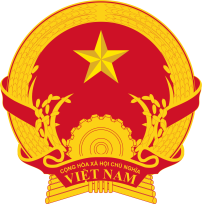 ĐOÀN GIAO DỊCH THƯƠNG MẠI TẠI BULGARIA VÀ ĐỨC NĂM 2023Thời gian: Từ ngày 23/09/2023 đến ngày 01/10/2023Địa điểm: Sofia, Plovdiv (Bulgaria); Berlin, Leipzig (Đức)BỘ CÔNG THƯƠNGSTTNgàyNội dung công việc1Thứ Bảy23/9Đoàn rời Việt Nam đi Sofia, Bulgaria2Chủ Nhật24/9Đến Sofia, BulgariaSofia, BulgariaSofia, BulgariaSofia, Bulgaria3Thứ Hai25/91.	Sáng:9h00: Làm việc với 1 số doanh nghiệp đầu mối phân phối, nhập khẩu tại Sofia, Bulgaria2. Chiều: Tham dự “Diễn đàn Diễn đàn chính sách, pháp luật thúc đẩy hợp tác kinh tế, thương mại và đầu tư Việt Nam – Bulgaria”Plovdiv, BulgariaPlovdiv, BulgariaPlovdiv, Bulgaria4Thứ Ba26/9Sáng: Di chuyển đi Plovdiv, BulgariaChiều: 02h00: Làm việc với 1 số doanh nghiệp đầu mối phân phối, nhập khẩu tại Plovdiv16h30: Di chuyển về Sofia, BulgariaSofia, BulgariaSofia, BulgariaSofia, Bulgaria5Thứ Tư 27/9Sáng: Làm việc với 1 số doanh nghiệp đầu mối phân phối, nhập khẩu tại Sofia, BulgariaChiều: Di chuyển đi Frankfurt, ĐứcFrankfurt, ĐứcFrankfurt, ĐứcFrankfurt, Đức6Thứ Năm 28/9Sáng: 09h00: Làm việc với 1 số doanh nghiệp đầu mối phân phối, nhập khẩu tại Frankfurt, ĐứcChiều: Tham dự “Diễn đàn chính sách, pháp luật thúc đẩy hợp tác kinh tế, thương mại và đầu tư Việt Nam – Đức”Munich, ĐứcMunich, ĐứcMunich, Đức7Thứ Sáu 29/9Sáng: Di chuyển tới Munich, ĐứcChiều: 14h00: Khảo sát hệ thống phân phối tại Munich15h30: Di chuyển về Frankfurt, ĐứcFrankfurt, ĐứcFrankfurt, ĐứcFrankfurt, Đức8Thứ Bảy30/9Sáng: 09h00: Làm việc với 1 số doanh nghiệp đầu mối phân phối, nhập khẩu tại Frankfurt, ĐứcChiều:14h00: Khảo sát hệ thống phân phối tại Frankfurt9Chủ Nhật 01/10Đoàn rời Frankfurt, Đức về nước10Thứ Hai 02/10Đoàn về đến Việt Nam, kết thúc chương trình